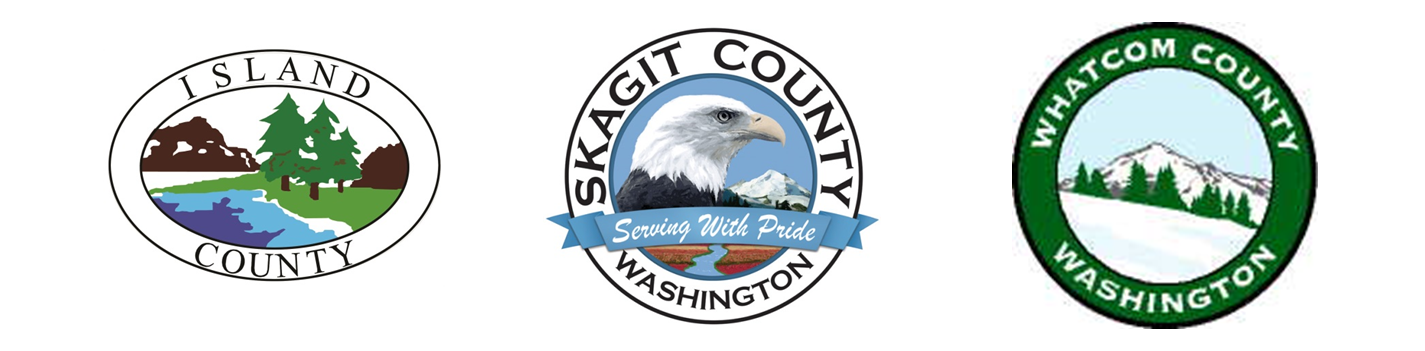 Skagit County HOME ConsortiumHOME-ARP Rental Housing NarrativePlease share the total number of HOME-ARP units proposed for the project and describe how this relates to the requested amount of HOME-ARP funding. Please describe how the proposed project will benefit households meeting the criteria of Qualifying Populations (QPs) as defined in HUD CPD Notice 21-10*.  Include the total number of planned project units for occupancy by QP households. 